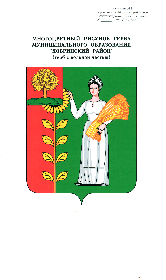 КОНТРОЛЬНО-СЧЁТНАЯ КОМИССИЯДОБРИНСКОГО МУНИЦИПАЛЬНОГО РАЙОНАЛИПЕЦКОЙ ОБЛАСТИ РОССИЙСКОЙ ФЕДЕРАЦИИЗАКЛЮЧЕНИЕна проект решения Совета депутатов Добринского муниципального района «О внесении изменений в районный бюджет на 2023 год и на плановый период 2024 и 2025 годов».2023Общие положения.Контрольно-счетной комиссией Добринского муниципального района рассмотрен проект решения Совета депутатов «О внесении изменений в районный бюджет на 2023 год и на плановый период 2024 и 2025 годов» (далее – Проект бюджета), внесенный в районный Совет депутатов главой Добринского муниципального района.Экспертиза Проекта бюджета проведена на основании ст.157, 265 Бюджетного кодекса РФ, в соответствии с Решением Совета депутатов Добринского муниципального района Липецкой области от 04.03.2022г. №121-рс «О Положении о Контрольно-счетной комиссии Добринского муниципального района Липецкой области Российской Федерации», а также требованиями статьи 64 решения Совета депутатов Добринского муниципального района от 23.06.2020г. №342-рс «О бюджетном процессе в Добринском муниципальном районе». Изменения вносятся в действующее решение Совета депутатов Добринского муниципального района от 20.12.2022г. №188-рс «О районном бюджете на 2023 год и на плановый период 2024 и 2025 годов (далее – Решение Совета депутатов №188-рс).Документы и материалы, представленные на заключение:проект решения Совета депутатов «О внесении изменений в районный бюджет на 2023 год и на плановый период 2024 и 2025 годов»,сведения об исполнении районного бюджета за истекший отчетный период текущего финансового года,оценка ожидаемого исполнения районного бюджета в текущем финансовом году,пояснительная записка к проекту решения сессии Совета депутатов «О внесении изменений в районный бюджет на 2023 год и на плановый период 2024 и 2025 годов».Анализ изменений основных характеристик районного бюджета.Проектом бюджета вносятся изменения в расходную часть районного бюджета.Общий анализ изменений основных характеристик районного бюджета приведен в таблице:Динамика изменений основных параметров районного бюджета за период январь-февраль 2023 года, тыс. рублейПо итогам внесения изменений общий объём доходов бюджета не изменится и составит 1012488,5 тыс. рублей, общий объем расходов, с учетом изменений, составит 1169611,2 тыс. рублей.Контрольно-счетная комиссия обращает внимание, что рост расходов районного бюджета на 4,2%, без увеличения доходной части бюджета, ведет к увеличению дефицита бюджета на 42,7%. Дефицит районного бюджета на 2023 год, с учетом внесенных изменений, составит 47056,2 тыс. рублей, что соответствует требованиям, установленным ст.92.1 Бюджетного кодекса Российской Федерации.Погашение дефицита бюджета в соответствии с проектом бюджета планируется за счет изменения остатков средств на счетах по учету средств бюджетов.Анализ изменений доходов районного бюджета на 2023 год.Доходы районного бюджета остаются без изменений. Общий анализ структуры доходов приведен в таблице:Доходы районного бюджета в 2023 году составят 1012488,5 тыс. рублей.Анализ изменений расходов районного бюджета на 2023 год.Расходы районного бюджета в 2023 году, с учетом вносимых изменений, составят 1169611,2 тыс. рублей, по отношению к предыдущей редакции объем расходов увеличивается на 4,2%.Изменение бюджетных ассигнований районного бюджета на 2023 год в разрезе разделов классификации расходов бюджета приведены в таблице:Проектом бюджета планируется увеличение бюджетных ассигнований по 5-ти разделам бюджетной классификации расходов. По разделу «Общегосударственные вопросы» наблюдается сокращение бюджетных ассигнований. Наибольшее увеличение предусматривается по расходам на образование – 30624,6 тыс. рублей и жилищно-коммунальное хозяйство – 14393,8 тыс. рублей. Расходы на финансирование отраслей социально-культурной сферы (образование; культура, кинематография; социальная политика; физическая культура и спорт; средства массовой информации) в целом увеличиваются на 33619,6 тыс. рублей или на 4,3 процентов и составят 818441,6 тыс. рублей или 70,0% от общих расходов бюджета.Проектом решения предусмотрено перераспределение ассигнований между главными распорядителями средств районного бюджета.Анализ вносимых изменений в расходы районного бюджета на 2023 год по ведомственной структуре расходов приведен в таблице:Рост расходов бюджета, на сумму 47056,2 тыс. рублей, наблюдается по четырем ведомствам. Структура распределения суммы вносимых изменений в разрезе главных распорядителей бюджетных средств представлена на диаграмме: Совет депутатов Добринского муниципального района – 114,7 тыс. рублей.Рост расходов обусловлен увеличением финансирования на приобретение орг. техники.Администрация Добринского муниципального района – 16077,1 тыс. рублей.Увеличение объема расходов обусловлено увеличением финансирования на:приобретение пожарных извещателей для многодетных семей,обустройство площадок под контейнеры ТКО,приобретение коммунальной техники,капитальный ремонт канализационно-насосной станции в п. Добринка,организация холодного водоснабжения,оплата услуг ТКО,софинансирование в части строительства объектов водоснабжения,приобретение орг. техники,оплата услуг по охране здания.Управление финансов администрации Добринского муниципального района – 239,7 тыс. рублей.Рост расходов обусловлен увеличением финансирования на приобретение оборудования и оплату работ для организации рабочих мест в МКУ «Центр компетенций в сфере бухгалтерского учета и муниципального заказа».Отдел образования администрации Добринского муниципального района – 30624,7 тыс. рублей.Увеличение объема расходов обусловлено увеличением финансирования на:благоустройство территории на «Реконструкция здания МБОУ «Лицей №1» для пристройки помещения спортивного зала,дополнительное искусственное освещение МАУ ДО ДООЦ ФКиС» по предписанию прокуратуры,проведение ремонтных работ и приобретение оборудования по созданию центров «Точка роста»,оплата услуг по договору медицинского обслуживания,приобретение установки обеззараживания воды в МАУ ДО «ДЮСШ «Жемчужина»,экспертизу проектно-сметной стоимости,капитальный ремонт спортивного зала в МБОУ СШ п. Петровский в рамках регионального проекта «Успех каждого ребенка» (в связи с удорожанием сметной стоимости).Изменения по расходам, реализуемым в рамках муниципальных программ:В районном бюджете предусмотрены к реализации восемь муниципальных программ. Проектом решения предлагается увеличить объемы бюджетных ассигнований на реализацию муниципальных программ районного бюджета на сумму 46941,5 тыс. рублей.Изменение бюджетных ассигнований районного бюджета на 2023 год в разрезе муниципальных программ приведены в таблице:                                   В результате вносимых изменений расходы на реализацию муниципальных программ на 2023 год составят 1151617,6 тыс. рублей, что составляет 98,5% от общего объема расходов районного бюджета.Изменения вносятся в четыре из восьми муниципальных программ.По муниципальной программе «Развитие социальной сферы Добринского муниципального района на 2019-2025 годы» бюджетные ассигнования увеличиваются на 74,8 тыс. рублей или на 0,04%, по подпрограмме «Социальная поддержка граждан, реализация семейно-демографической политики Добринского муниципального района» по основному мероприятию «Подготовка и проведение районных мероприятий, фестивалей, конкурсов и участие делегаций в районных и областных совещаниях, добровольческих акциях, семинарах, съездах» и направляются на закупку товаров, услуг.По муниципальной программе «Обеспечение населения Добринского муниципального района качественной инфраструктурой и услугами ЖКХ на 2019-2025 годы» бюджетные ассигнования увеличиваются на 38349,0 тыс. рублей или на 13,3%, в том числе:- по подпрограмме «Строительство, реконструкция, капитальный ремонт муниципального имущества и жилого фонда Добринского муниципального района» бюджетные ассигнования увеличиваются на сумму 30931,9 тыс. рублей по основному мероприятию «Строительство, реконструкция и капитальный ремонт учреждений»,- по подпрограмме «Энергосбережение и повышение энергетической эффективности Добринского муниципального района» бюджетные ассигнования увеличиваются на сумму 1535,3 тыс. рублей по основному мероприятию «Содержание и тепло, энергоснабжение котельных муниципальных зданий» и направляются на содержание и ремонт котельных, - по подпрограмме «Обращение с отходами на территории Добринского муниципального района» бюджетные ассигнования увеличиваются на сумму 4947,6 тыс. рублей, из них:по  основному мероприятию «Создание мест (площадок) накопления твердых коммунальных отходов на территории Добринского муниципального района» - на 545,0 тыс. рублей,по основному мероприятию «Приобретение коммунальной техники» - на сумму 4402,6 тыс. рублей,- по подпрограмме «Повышение качества водоснабжения населения Добринского муниципального района» бюджетные ассигнования увеличиваются на 934,2 тыс. рублей, в том числе:по основному мероприятию «Обеспечение организации водоснабжения населения и водоотведения: - строительство и реконструкция водопроводных сетей; - строительство и реконструкция водозаборных сооружений» увеличиваются на сумму 498,7 тыс. рублей,по основному мероприятию «Предоставление субсидий юридическим лицам, осуществляющим основную деятельность по холодному водоснабжению и (или) водоотведению в части сохранения и развития имеющегося потенциала мощности централизованных систем» на сумму 435,5 тыс. рублей. По муниципальной программе «Развитие системы эффективного муниципального управления Добринского муниципального района на 2019-2025 годы» бюджетные ассигнования увеличиваются на 1789,1 тыс. рублей или на 1,9%, в том числе:- по подпрограмме «Развитие кадрового потенциала муниципальной службы, информационное обеспечение и совершенствование деятельности органов местного самоуправления Добринского муниципального района» бюджетные ассигнования увеличиваются на 320,0 тыс. рублей по основному мероприятию «Финансовое обеспечение деятельности органов местного самоуправления»,- по подпрограмме «Совершенствование системы управления муниципальным имуществом и земельными участками Добринского муниципального района» увеличение составляет 996,0 тыс. рублей по основному мероприятию «Содержание и обслуживание имущества казны Добринского муниципального района»,- по подпрограмме «Долгосрочное бюджетное планирование, совершенствование организации бюджетного процесса» бюджетные ассигнования увеличиваются на 473,1 тыс. рублей по основному мероприятию «Создание единой системы, осуществляющей централизованные закупки товаров, работ, услуг и предоставление услуг по ведению бухгалтерского (бюджетного) учета, составлению и представлению бухгалтерской (бюджетной) отчетности органами местного самоуправления Добринского муниципального района и районными муниципальными учреждениями».По муниципальной программе «Развитие образования Добринского муниципального района на 2019-2025 годы» бюджетные ассигнования увеличиваются на 6728,6 тыс. рублей или на 1,3%, в том числе:- по подпрограмме «Развитие системы общего образования» бюджетные ассигнования увеличиваются на сумму 5846,2 тыс. рублей, из них:по основному мероприятию «создание условий для получения основного общего образования» - на сумму 3101,4 тыс. рублей,по основному мероприятию «Обновление материально-технической базы для организации занятий физической культурой и спортом в образовательных организациях» - на сумму 2744,7 тыс. рублей,- по подпрограмме «Развитие системы дополнительного образования, организация отдыха и оздоровления детей в каникулярное время» бюджетные ассигнования увеличиваются на сумму 882,4 тыс. рублей, по основному мероприятию «Повышение эффективности обеспечения общедоступного и бесплатного дополнительного образования».В соответствии со статьей 179 Бюджетного кодекса РФ, статьей 54 Решения Совета депутатов Добринского муниципального района от 23.06.2020г. №342-рс «О Положении о бюджетном процессе в Добринском муниципальном районе» муниципальные программы подлежат приведению в соответствие с Решением Совета депутатов о районном бюджете не позднее трех месяцев со дня вступления его в силу.Изменение финансирования муниципальных программ Добринского муниципального района, тыс. рублей.* - финансирование, предусмотренное паспортом МП не соответствует финансированию, предусмотренному Решением о районном бюджете.При проведенном анализе соответствия объемов бюджетных ассигнований, предусмотренных Решением о районном бюджете и паспортов муниципальных программ показал, что цифровые показатели одной муниципальной программы «Развитие социальной сферы Добринского муниципального района на 2019-2025 годы» по состоянию на 14.02.2023 года не приведены в соответствие с Решением о районном бюджете.В рамках непрограммных мероприятий предлагается:Общий объем расходов по непрограммным мероприятиям увеличивается на 114,7 тыс. рублей или на 0,6%. Расходы направляются на обеспечение функций органов местного самоуправления (приобретение орг. техники).Объем непрограммных расходов составит 17993,6 тыс. рублей или 1,5% от общего объема расходов районного бюджета.Дефицит.Прогнозируемый дефицит районного бюджета увеличится на 47056,2 тыс. рублей или на 42,7% и составит 157122,7 тыс. рублей или 59,5% общего годового объема доходов без учета объема безвозмездных поступлений и поступлений налоговых доходов по дополнительным нормативам отчислений, что является допустимым в соответствии с п. 3 ст. 92.1 БК РФ (10%), так как превышение ограничений произведено с учетом остатков средств на счете бюджета (остаток средств на 01.01.2023г. – 291605,6 рублей).Информация по источникам финансирования дефицита районного бюджета представлена в таблице: (тыс. рублей)Выводы и предложения.Проектом бюджета предусмотрено увеличение расходной части районного бюджета на 2023 год и увеличение дефицита бюджета.Проектом бюджета не предусматривается изменение доходной части бюджета на 2023 год. Доходы утверждаются в сумме 1012488,5 тыс. рублей, в том числе собственные доходы – 427600,8 тыс. рублей, безвозмездные поступления – 584887,7 тыс. рублей. Проектом предусматривается увеличение расходов районного бюджета на 2023 год на сумму 47056,2 тыс. рублей или на 4,2% и утверждаются в сумме 1169611,2 тыс. рублей.Бюджетные ассигнования районного бюджета на финансовое обеспечение муниципальных программ Добринского муниципального района предусмотрены в сумме 1151617,6 тыс. рублей и непрограммных направлений деятельности в сумме 17993,6 тыс. рублей. Проектом предусматривается увеличение бюджетных ассигнований на реализацию муниципальных программ на сумму 46941,5 тыс. рублей или на 4,2%. Увеличение программных расходов предусмотрено по 4 из 8 действующих муниципальных программ.В 2023 году дефицит районного бюджета составит 157122,7 тыс. рублей или 59,5% общего годового объема доходов без учета объема безвозмездных поступлений и поступлений налоговых доходов по дополнительным нормативам отчислений, что не превышает ограничения, установленные п. 3 ст. 92.1 БК РФ с учетом остатка средств на счете бюджета на начало года. Проектом бюджета не вносятся изменения в основные характеристики районного бюджета на плановый период 2024 и 2025 годов.Контрольно-счетная комиссия Добринского муниципального района Липецкой области отмечает, что проект решения «О внесении изменений в районный бюджет на 2023 год и на плановый период 2024 и 2025 годов» в целом соответствует требованиям бюджетного законодательства и, может быть, принят в представленной редакции.Председатель КСКДобринского муниципальногорайона                                                                                               Н.В.Гаршина14.02.2023г.Наименование Основные характеристики районного бюджета на 2023 годОсновные характеристики районного бюджета на 2023 годИзменение (увеличение, уменьшение)Изменение (увеличение, уменьшение)Наименование Решение Совета депутатов №188-рс предусмотрено Проектом бюджетаАбсолютное (тыс. рублей)Относительное (%)Доходы, всего1012488,51012488,50,00,0Расходы, всего1122555,01169611,247056,24,2Профицит «+»/ Дефицит «-»-110066,5-157122,7-47056,242,7Раздел Наименование Бюджетные ассигнования районного бюджета на 2023 годБюджетные ассигнования районного бюджета на 2023 годВносимые изменения, тыс. рублейДинамика, %Раздел Наименование Решение Совета депутатов №188-рсПредусмотрено Проектом бюджетаВносимые изменения, тыс. рублейДинамика, %01Общегосударственные вопросы114810,0113793,8-1016,299,103Национальная безопасность и правоохранительная деятельность12251,512251,50,0100,004Национальная экономика119589,1119648,1+59,0100,005Жилищно-коммунальное хозяйство89520,4103914,2+14393,8116,106Охрана окружающей среды1562,01562,00,0100,007Образование615249,0645873,6+30624,6105,008Культура, кинематография107570,8110340,8+2770,0102,610Социальная политика52263,452488,4+225,0100,411Физическая культура и спорт4832,94832,90,0100,012Средства массовой информации4905,94905,90,0100,0Всего Всего 1122555,01169611,2+47056,2104,2В т.ч. на социально-культурную сферуВ т.ч. на социально-культурную сферу784822,0818441,6+33619,6104,3НаименованиеОбъем расходов на 2023 год Решение Совета депутатов №188-рс Вносимые измененияПредусмотрено Проектом бюджетаТемп роста, %Удельный вес в общем объеме расходов, %Совет депутатов Добринского муниципального района1615,9114,71730,6107,10,2Администрация Добринского муниципального района297384,616077,1313461,7105,426,8Управление финансов администрации района52604,7239,752844,4100,74,5КСК Добринского муниципального района1350,60,01350,6100,00,1Отдел культуры, спорта, молодежной и социальной политики администрации района129037,10,0129037,1100,011,0Отдел образования администрации района640562,130624,7671186,8104,857,4Итого1122555,047056,21169611,2104,2100,0№Муниципальная программаБюджетные ассигнования районного бюджета на 2023 годБюджетные ассигнования районного бюджета на 2023 годБюджетные ассигнования районного бюджета на 2023 годИзменение (увеличение, уменьшение)Изменение (увеличение, уменьшение)№Муниципальная программаРешение Совета депутатов №188-рс Предусмотрено проектом бюджетаАбсолютное (тыс. рублей)Абсолютное (тыс. рублей)Относительное (%)01Создание условий для развития экономики Добринского муниципального района на 2019-2025 годы8874,38874,30,00,00,002Развитие социальной сферы Добринского муниципального района на 2019-2025 годы191998,0192072,8+74,8+74,8+0,0403Обеспечение населения Добринского муниципального района качественной инфраструктурой и услугами ЖКХ на 2019-2025 годы289054,3327403,3+38349,0+38349,0+13,304Создание условий для обеспечения общественной безопасности населения и территории Добринского муниципального района на 2019-2025 годы10431,910431,90,00,00,005Развитие системы эффективного муниципального управления Добринского муниципального района на 2019-2025 годы91937,993727,0+1789,1+1789,1+1,906Развитие образования Добринского муниципального района на 2019-2025 годы509460,2516188,8+6728,6+6728,6+1,307Профилактика терроризма на территории Добринского муниципального района2889,52889,50,00,00,008Профилактика экстремизма на территории Добринского муниципального района30,030,00,00,00,0Всего 1104676,11151617,6+46941,5+46941,5+4,2№Муниципальная программаРедакция от 20.12.2022Проект бюджетаПоследняя редакция МППаспорт МП01Создание условий для развития экономики Добринского муниципального района на 2019-2025 годы8874,38874,327.12.20228874,302Развитие социальной сферы Добринского муниципального района на 2019-2025 годы191998,0192072,814.11.2022155657,8*03Обеспечение населения Добринского муниципального района качественной инфраструктурой и услугами ЖКХ на 2019-2025 годы289054,3327403,316.01.2023289054,304Создание условий для обеспечения общественной безопасности населения и территории Добринского муниципального района на 2019-2025 годы10431,910431,928.12.202210431,905Развитие системы эффективного муниципального управления Добринского муниципального района на 2019-2025 годы91937,993727,030.12.202291937,906Развитие образования Добринского муниципального района на 2019-2025 годы509460,2516188,830.12.2022509460,207Профилактика терроризма на территории Добринского муниципального района2889,52889,528.12.20222889,508Профилактика экстремизма на территории Добринского муниципального района30,030,028.12.202230,0Всего 1104676,11151617,61068335,9Наименование источникаРешение Совета депутатов №188-рс Предусмотрено проектом бюджетаПредоставление бюджетных кредитов другим бюджетам бюджетной системы Российской Федерации из бюджетов муниципальных районов в валюте Российской Федерации-3000,0-3000,0Возврат бюджетных кредитов, предоставленных другим бюджетам бюджетной системы Российской Федерации из бюджетов муниципальных районов в валюте Российской Федерации3000,03000,0Изменение остатков средств на счетах по учету средств бюджетов110066,4157122,7Итого 110066,4157122,7